iMovie Book Trailer Assignment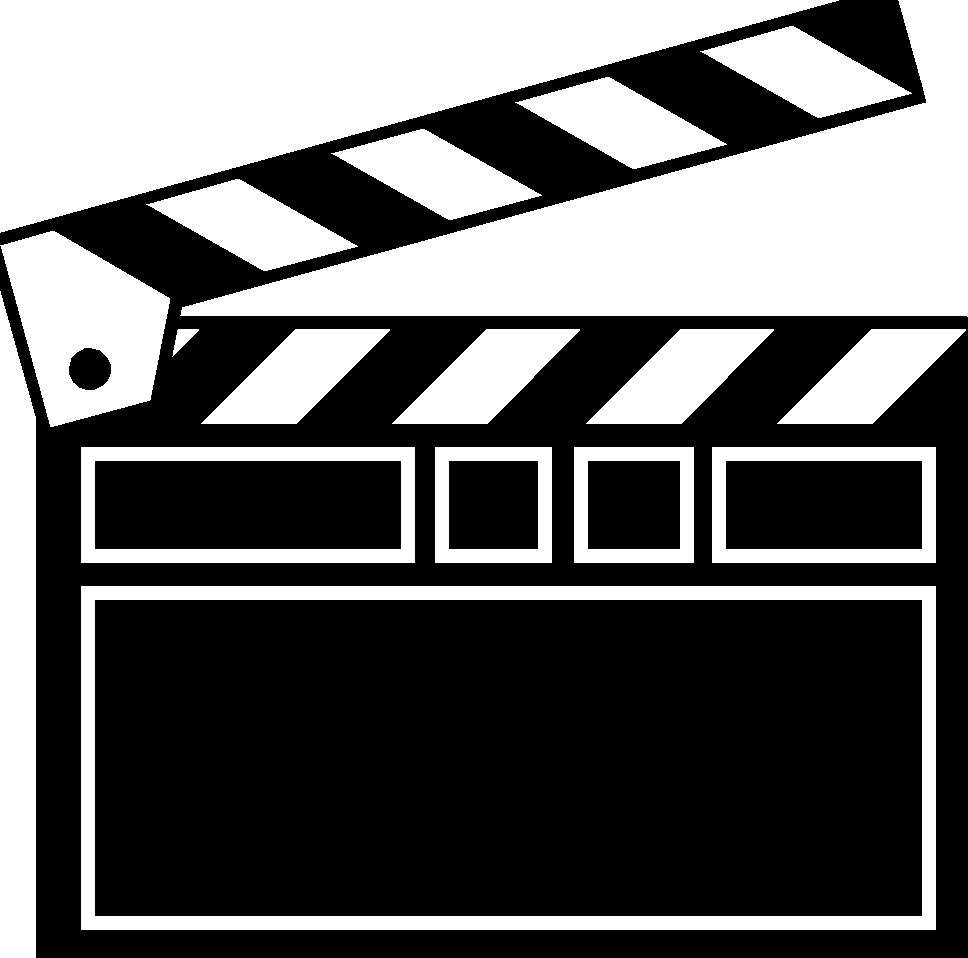 Your Task:  Prepare a 3-5 minute iMovie book trailer that your group will share with the class.  The goal is to present your novel in a compelling way and encourage your classmates to read your literature circle novel. Use multimedia and/or acting to meet the following criteria:Introduce main and supporting charactersBuild suspense by previewing the exposition, rising action, and central conflict in an engaging manner. Do not, though, discuss the outcome or over summarize. Use important quotes from the text to build interest or preview the theme  Incorporate images, video, and soundBefore your show your book trailer, give a brief presentation that discusses answers to the following questions:Who is the author of your novel?  What is the title and genre of your novel?Who is the hero?  What makes this character a hero?  How does this character compare and/or contrast with Odysseus?To what degree does the plot follow the hero’s journey? Are there any missing stages?Are any stages out of the prescribed order?  Example:  Does the author begin with the crisis rather than the status quo?Why should we read this for our next independent reading novel? Creating and Submitting Your iMovie:You must use a school iPad to create your movie.  Be sure to use the same iPad each day so that all group members can save and access your movie.Once your video is complete, you will save it to the camera roll and upload it via Schoology.Your iMovie must be submitted via Schoology by ____________________
